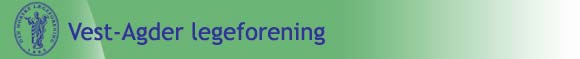 Styremøte Vest-Agder legeforening Tirsdag 26 februar kl 18.00-21.00 –LyngdalTilstede : Anne Noraas Bendvold ,Anne Sissel Sørensen, Knut Tveit, Halvard Dovland, Øystein Vidar Hansen, Stein Stokke , Sigurd LøvhaugFrafall: Viggo Lücherat, Tone Huschens, Erik Due-Tønnessen.8/13.Referat styremøte  220113 -Godkjent9/13 Årsmøte 2013 skal avholdes onsdag 28 august. På medlemsmøte I forkant av selve årsmøte kommer leder I almen legeforeningen Trond Egil Hansen . Han skal snakke om " oppgaveglidning”. Møte skal som tidligere år avholdes på strandpromenaden (Xtratas lokaler )10/13Besøk av styreleder ved Sørlandet sykehus-Camilla Dunsæd.Styreleder VAL ønsket velkommen og presenterte våre synspunkter på en rekke aktuelle saker. Temaer som ble nevnt  var sykehusstrukturen på Sørlandet( styrets arbeid for ett hoved sykehus/nytt sykehus),legers mulighet for videre og ettrutdannelse,lønnspolitikk ved Sørlandet sykehus,senior politikk,LIS legers arbeidsforhold, legers arbeidstid, samarbeid på tvers av avdelingene)Camilla Dunsæd gjennomgikk Sørlandet sykehus sine hoved- satsningsområder(Pasientadministrative systemer, Pasientsikkerhet og kultur for helhet, Samhandling, Rus og Kreft) . Hun vektla arbeid for å desentralisere når en kan og sentralisere når en må- enten til Arendal eller til Kristiansand. Styret SSHF arbeider for likeverdige helsetjenester  for hele Agder. Hun vektla viktigheten av samarbeid til felles beste for pasienten. Agder har 92% egendekning av sykehustjenestr.Grunnet stor egendekning har Sørlandet sykehus i 2013 fått en reduksjon på 25 mill Kr på abonnementsordningen i OUS. Hun kom inn på  problemområder som lange ventelister,fristbrudd ol. Hun presenterte tanker om videre utvikling av samarbeid mellom særlig SSA og SSK, flerområdefunksjoner og utviklingsplan 2030 for Sørlandet sykehus. Hun poengterte viktigheten av å se helheten I et langsiktig perspektiv. I forbindelse med prosjekt 2030 anbefalte hun oss å invitere prosjektleder Per Torgersen til et møte.De enkelte styremedlemmene fikk anledning til å stille spørsmål til styreleder. Temaer som ble tatt opp var ;rekruttering, redusert pasientsikkerhet pga dårlig teknisk utstyr, manglende elektronisk journal ved anesetiavdeling,utnyttelesesgrad av rtg, bruk av helsepersonell /oppgaveglidning, seniorpolitikk med mer.Neste møte 120313 kl 18.00-Kvadraturen legesenter, Kristiansand.Anne Noraas Bendvold